POZIOMY RECYKLINGU I PRZYGOTOWANIA DO PONOWNEGO UŻYCIA ODPADÓW KOMUNALNYCH UZYSKANE PRZEZ GMINĘ MOŃKI           W ROKU 2012 GMINA MOŃKI OSIĄGNĘŁA:POZIOM RECYKLINGU, PRZYGOTOWANIA DO PONOWNEGO UŻYCIA NASTĘPUJĄCYCH FRAKCJI ODPADÓW KOMUNALNYCH: PAPIERU, METALI, TWORZYW SZTUCZNYCH I SZKŁA    -  17,9%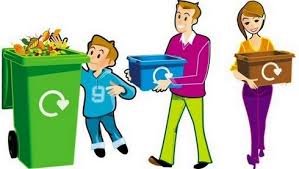 OSIĄGNIĘTY POZIOM OGRANICZENIA MASY ODPADÓW KOMUNALNYCH  ULEGAJĄCYCH BIODEGRADACJI KIEROWANYCH DO SKŁADOWANIA   - 58%                            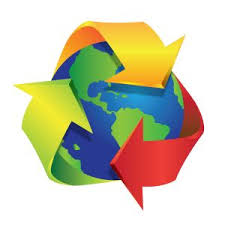  W ROKU 2013 GMINA MOŃKI OSIĄGNĘŁA:POZIOM RECYKLINGU, PRZYGOTOWANIA DO PONOWNEGO UŻYCIA NASTĘPUJĄCYCH FRAKCJI ODPADÓW KOMUNALNYCH: PAPIERU, METALI, TWORZYW SZTUCZNYCH I SZKŁA    - 13,2 %OSIĄGNIĘTY POZIOM OGRANICZENIA MASY ODPADÓW KOMUNALNYCH  ULEGAJĄCYCH BIODEGRADACJI KIEROWANYCH DO SKŁADOWANIA   - 38,5 %W ROKU 2014 GMINA MOŃKI OSIĄGNĘŁA:POZIOM RECYKLINGU, PRZYGOTOWANIA DO PONOWNEGO UŻYCIA NASTĘPUJĄCYCH FRAKCJI ODPADÓW KOMUNALNYCH: PAPIERU, METALI, TWORZYW SZTUCZNYCH I SZKŁA    - 25,5 %OSIĄGNIĘTY POZIOM OGRANICZENIA MASY ODPADÓW KOMUNALNYCH  ULEGAJĄCYCH BIODEGRADACJI KIEROWANYCH DO SKŁADOWANIA   - 18,2 %    W ROKU 2015 GMINA MOŃKI OSIĄGNĘŁA:POZIOM RECYKLINGU, PRZYGOTOWANIA DO PONOWNEGO UŻYCIA NASTĘPUJĄCYCH FRAKCJI ODPADÓW KOMUNALNYCH: PAPIERU, METALI, TWORZYW SZTUCZNYCH I SZKŁA    - 36%OSIĄGNIĘTY POZIOM OGRANICZENIA MASY ODPADÓW KOMUNALNYCH  ULEGAJĄCYCH BIODEGRADACJI KIEROWANYCH DO SKŁADOWANIA   - 0 %    W ROKU 2016 GMINA MOŃKI OSIĄGNĘŁA:POZIOM RECYKLINGU, PRZYGOTOWANIA DO PONOWNEGO UŻYCIA NASTĘPUJĄCYCH FRAKCJI ODPADÓW KOMUNALNYCH: PAPIERU, METALI, TWORZYW SZTUCZNYCH I SZKŁA    44,63%OSIĄGNIĘTY POZIOM OGRANICZENIA MASY ODPADÓW KOMUNALNYCH  ULEGAJĄCYCH BIODEGRADACJI KIEROWANYCH DO SKŁADOWANIA   - 0 %    